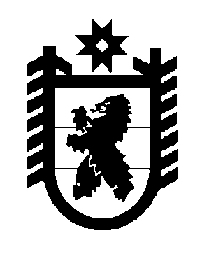 Российская Федерация Республика Карелия    ПРАВИТЕЛЬСТВО РЕСПУБЛИКИ КАРЕЛИЯПОСТАНОВЛЕНИЕот 3 февраля 2014 года № 19-Пг. Петрозаводск Об утверждении Перечня расходных обязательств муниципальных образований, возникающих при выполнении полномочий органов местного самоуправления по вопросам местного значения, в целях софинансирования которых предоставляются субсидии из бюджета Республики Карелия, целевых показателей результативности предоставления субсидий и их значений на 2014 год и на плановый период 2015 и 2016 годовВ соответствии с пунктом 3 статьи 139 Бюджетного Кодекса Российской Федерации Правительство Республики Карелия                                п о с т а н о в л я е т:Утвердить прилагаемый Перечень расходных обязательств муниципальных образований, возникающих при выполнении полномочий органов местного самоуправления по вопросам местного значения, в целях софинансирования которых предоставляются субсидии из бюджета Республики Карелия, целевых показателей результативности предоставления субсидий и их значений на 2014 год и на плановый период 2015 и 2016 годов.2. Настоящее постановление распространяет свое действие на правоотношения, возникшие с 1 января 2014 года.             Глава Республики  Карелия                                                              А.П. ХудилайненУтвержден постановлениемПравительства Республики Карелияот 3 февраля 2014 года № 19-ППеречень расходных обязательств муниципальных образований, возникающих при выполнении полномочий органов местного самоуправления по вопросам местного значения, в целях софинансирования которых предоставляются субсидии из бюджета Республики Карелия, целевых показателей результативности предоставления субсидий и их значений на 2014 год и на плановый период 2015 и 2016 годов _____________________________№п/пНаименование расходного обязательстваОтветственный исполнитель Целевой показатель результативности предоставления субсидийЕдиницыизмеренияЗначение целевого показателяЗначение целевого показателяЗначение целевого показателя№п/пНаименование расходного обязательстваОтветственный исполнитель Целевой показатель результативности предоставления субсидийЕдиницыизмерения2014 год2015 год2016 год12345678Реализация программы  «Адресная социальная помощь»Министерство здравоохранения  и социального развития Республики Карелия 1) количество детей, обучающихся в муниципальных общеобразовательных организациях, из малоимущих семей или  из числа детей-инвалидов, обеспеченных питанием;2) доля детей, обучающихся в муниципальных общеобразовательных организациях, из малоимущих семей или из числа детей-инвалидов, обеспеченных питанием в учебные дни, в которых предоставлялось питание в муниципальных общеобразовательных организациях, в общем количестве детей, имеющих право на обеспечение питаниемчеловек%138001001350010013480100Обеспечение молоком (заменяющими его продуктами) обучающихся на ступени начального общего образования в муниципальных общеобразовательных учрежденияхМинистерство образования Республики Карелия 1) количество обучающихся по общеобразовательным программам начального общего образования  в муниципальных общеобразовательных организациях (учреждениях), обеспеченных молоком (заменяющими его продуктами);2) доля детей первой и второй групп здоровья в общей численности обучающихся по общеобразовательным программам начального общего образования в муниципальных общеобразовательных организациях (учреждениях)человек%2639180000012345678Организация отдыха детей в каникулярное времяМинистерство образования Республики Карелиядоля обучающихся в муниципальных общеобразовательных организациях в возрасте от  6,5 до 18 лет, зачисленных в лагеря дневного пребывания, в общем количестве обучающихся в муниципальных общеобразовательных организациях в возрасте от 6,5 до 18 лет;доля обучающихся в муниципальных общеобразовательных организациях в возрасте от  6,5 до 18 лет, зачисленных в специализированные (профильные) лагеря, в общем количестве обучающихся в муниципальных общеобразовательных организациях в возрасте от 6,5 до 18 лет;количество специализированных (профильных) лагерей, в которых проведен текущий ремонт%%единиц9,49,849,59,909,6100Компенсация малообеспеченным гражданам, имеющим право и не получившим направление в детские дошкольные учрежденияМинистерство образования Республики Карелияколичество детей в возрасте от 1,5 до 3 лет, не получивших направление уполномоченного органа местного самоуправления на зачисление в  дошкольные образовательные организации, родители которых являются малообеспеченными гражданами, получающими денежную выплатучеловек528523523Реализация программы «Развитие дорожного хозяйства Республики Карелия на период до 2015 года»Государственный комитет Республики Карелия по транспортудоля  автомобильных дорог общего пользования местного значения,  соответствующих нормативным требованиям, от общей протяженности автомобильных дорог общего пользования местного значения;доля протяженности автомобильных дорог местного значения в населенных пунктах, в отношении которых произведен ремонт и капитальный ремонт, от общей протяженности автомобильных дорог местного значения в населенных пунктах, где указанные работы необходимо выполнить согласно межремонтным срокам%%26430432-Реализация программ по развитию дорожного хозяйства Республики Карелия Государственный комитет Республики Карелия по транспортудоля  автомобильных дорог общего пользования местного значения,  соответствующих нормативным требованиям, от общей протяженности автомобильных дорог общего пользования местного значения;доля протяженности автомобильных дорог местного значения в населенных пунктах, в отношении которых произведен ремонт и капитальный ремонт, от общей протяженности автомобильных дорог местного значения в населенных пунктах, где указанные работы необходимо выполнить согласно межремонтным срокам%%--412345678Капитальное строительство  и реконструкция объектов муниципальной собственностиМинистерство строительства, жилищно-коммунального хозяйства и энергетики Республики Карелияколичество объектов, введенных в эксплуатациюединиц110Выравнивание обеспечен-ности муниципальных образований по реализации расходных обязательств, связанных с оказанием муниципальных услугМинистерство финансов Республики Карелияналичие просроченной задолженности по заработной плате и начислениям на выплаты по оплате труда работникам муниципальных учреждений, оплате коммунальных услуг муниципальными учреждениямида/нетнетнетнетРеализация мероприятий по сохранению мемориальных, военно-исторических объектов и памятниковМинистерство культуры Республики Карелия количество мемориальных, военно-исторических объектов и памятников, в отношении которых проведены работы по их сохранениюединиц71712Комплектование книжных фондов библиотек муниципальных образованийМинистерство культуры Республики Карелияколичество закупленных книг на 1000 жителейэкземпля-ровне менее 8не менее 1,8не менее 1,8Реализация программы «Развитие малого и среднего предпринимательства в Республике Карелия на период до 2014 года»Министерство экономического развития Республики Карелияколичество субъектов малого и среднего предпринимательства, получивших поддержку в рамках реализации муниципальных программ развития малого и среднего предпринимательстваединиц100--Реализация программ развития малого предпринимательства в Республике Карелия Министерство экономического развития Республики Карелияколичество субъектов малого и среднего предпринимательства, получивших поддержку в рамках реализации муниципальных программ развития малого и среднего предпринимательстваединиц-100100